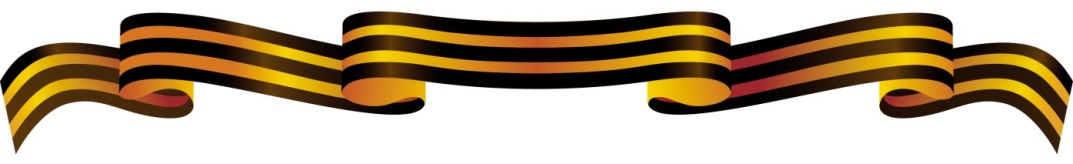 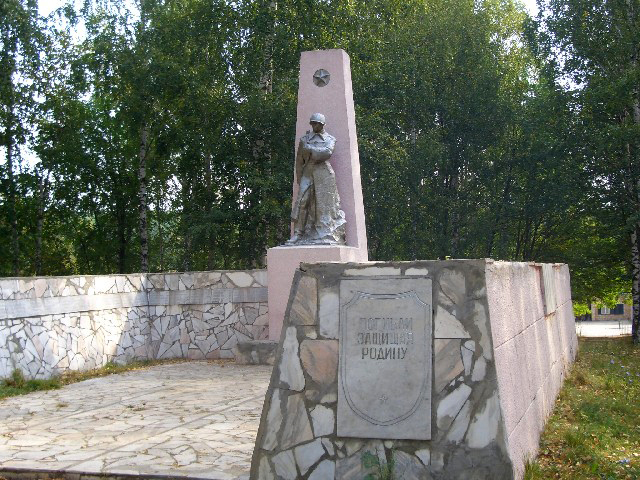 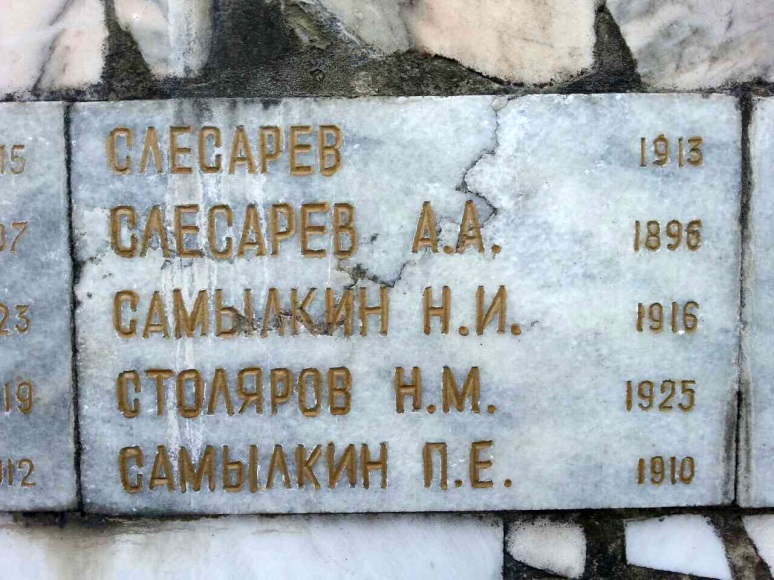 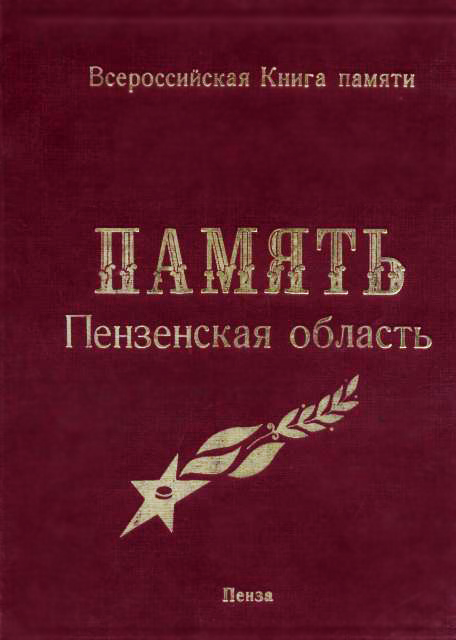 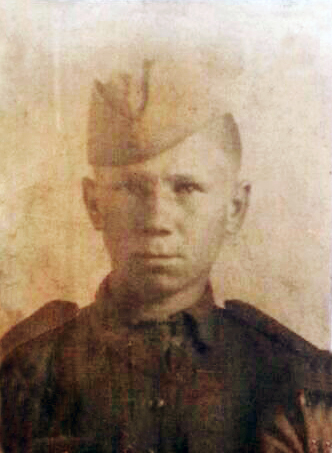 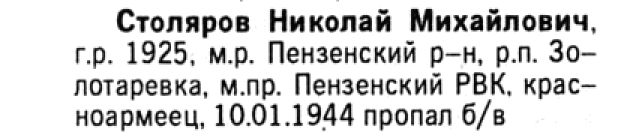 Столяров Николай МихайловичСтоляров Николай Михайлович   Двоюродный дед Гориной Екатерины Сергеевны   Двоюродный дед Гориной Екатерины Сергеевны